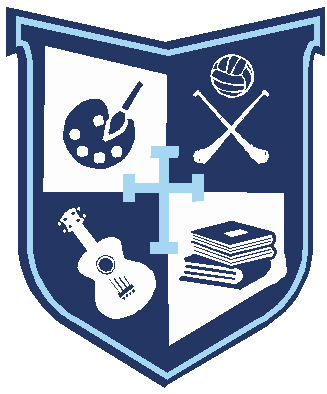      CUSHINSTOWN     NATIONAL SCHOOLPlease complete in BLOCK CAPITALSCLASS:CLASS:CLASS:CLASS:Pupil's Name:Name in Irish:(Optional)Name in Irish:(Optional)Name in Irish:(Optional)Name in Irish:(Optional)Date of Birth:Male/FemaleMale/FemaleMale/FemaleMale/FemaleP.P.S. Number:Country of Birth:Country of Birth:Country of Birth:Country of Birth:Address:Nationality:Nationality:Nationality:Nationality:If born outside the country,                                                                                  year of arrival in Ireland:If born outside the country,                                                                                  year of arrival in Ireland:If born outside the country,                                                                                  year of arrival in Ireland:If born outside the country,                                                                                  year of arrival in Ireland:Eircode:Languages spoken in the home:Languages spoken in the home:Languages spoken in the home:Languages spoken in the home:Parent/Guardian DetailsParent/Guardian DetailsParent/Guardian DetailsParent/Guardian DetailsParent/Guardian DetailsFirst Name:First Name:First Name:First Name:First Name:Last Name: Last Name: Last Name: Last Name: Last Name: Relationship to child:Relationship to child:Relationship to child:Relationship to child:Relationship to child:Phone No (Home):Phone No (Home):Phone No (Home):Phone No (Home):Phone No (Home):Phone No (Work):Phone No (Work):Phone No (Work):Phone No (Work):Phone No (Work):Phone No (Mobile):Phone No (Mobile):Phone No (Mobile):Phone No (Mobile):Phone No (Mobile):Mothers Maiden Name: Email Address:Email Address:Email Address:Email Address:Email Address:Names of brothers/sisters in this school:Names of brothers/sisters in this school:Names of brothers/sisters in this school:Names of brothers/sisters in this school:Names of brothers/sisters in this school:Names of brothers/sisters in this school:It is school policy to pass on the above information excepting Religion and Ethnicity to the Department of Education and Skills.It is school policy to pass on the above information excepting Religion and Ethnicity to the Department of Education and Skills.It is school policy to pass on the above information excepting Religion and Ethnicity to the Department of Education and Skills.It is school policy to pass on the above information excepting Religion and Ethnicity to the Department of Education and Skills.It is school policy to pass on the above information excepting Religion and Ethnicity to the Department of Education and Skills.It is school policy to pass on the above information excepting Religion and Ethnicity to the Department of Education and Skills.Please tickPlease tickPlease tickYesNoNoAre there any orders or other arrangements in place governing access to or custody of your child?Are there any orders or other arrangements in place governing access to or custody of your child?Are there any orders or other arrangements in place governing access to or custody of your child?The school may share Personal Pupil Data with other organisations such as HSE, Tusla, An Garda Síochána, etc where there is a legal basis for doing so under GDPR.The school may share Personal Pupil Data with other organisations such as HSE, Tusla, An Garda Síochána, etc where there is a legal basis for doing so under GDPR.The school may share Personal Pupil Data with other organisations such as HSE, Tusla, An Garda Síochána, etc where there is a legal basis for doing so under GDPR.The school may share Personal Pupil Data with other organisations such as HSE, Tusla, An Garda Síochána, etc where there is a legal basis for doing so under GDPR.The school may share Personal Pupil Data with other organisations such as HSE, Tusla, An Garda Síochána, etc where there is a legal basis for doing so under GDPR.The school may share Personal Pupil Data with other organisations such as HSE, Tusla, An Garda Síochána, etc where there is a legal basis for doing so under GDPR.Name of Previous School/Pre-school:Name of Previous School/Pre-school:Name of Previous School/Pre-school:Name of Previous School/Pre-school:Name of Previous School/Pre-school:Name of Previous School/Pre-school:Address:Address:Principal's Name:                                                      Phone No:  Principal's Name:                                                      Phone No:  Principal's Name:                                                      Phone No:  Principal's Name:                                                      Phone No:  Principal's Name:                                                      Phone No:  Principal's Name:                                                      Phone No:  Additional local contact names, to be contacted in emergencies  [Not the same as above]Additional local contact names, to be contacted in emergencies  [Not the same as above]Additional local contact names, to be contacted in emergencies  [Not the same as above]Additional local contact names, to be contacted in emergencies  [Not the same as above]Additional local contact names, to be contacted in emergencies  [Not the same as above]Additional local contact names, to be contacted in emergencies  [Not the same as above]Name:Phone No:Phone No:Phone No:Phone No:Relationship to child:Name:Phone No:Phone No:Phone No:Phone No:Relationship to child:Name:Phone No:Phone No:Phone No:Phone No:Relationship to child:Please tickPlease tickPlease tickYesNoNoHave you attached a Birth Certificate for your child?Have you attached a Birth Certificate for your child?Have you attached a Birth Certificate for your child?Relevant Medical Information:Relevant Medical Information:Family Doctor:Phone No:Any medical concern/information of relevance? (use a separate sheet, if required)Any medical concern/information of relevance? (use a separate sheet, if required)Any medical concern/information of relevance? (use a separate sheet, if required)Any medical concern/information of relevance? (use a separate sheet, if required)Has your child attended any of the following:Speech and Language Occupational Therapy    Child Psychology/Psychiatry  Has your child any Special Educational Needs? (Please include any reports with the form.)                                                                                                                                                            Details:Has your child attended any of the following:Speech and Language Occupational Therapy    Child Psychology/Psychiatry  Has your child any Special Educational Needs? (Please include any reports with the form.)                                                                                                                                                            Details:I/we wish to enrol my/our child in Cushinstown National SchoolSigned:                                                      Parent/Guardian  Date:Signed:                                                      Parent/Guardian  Date:Both Parents/Guardians to sign